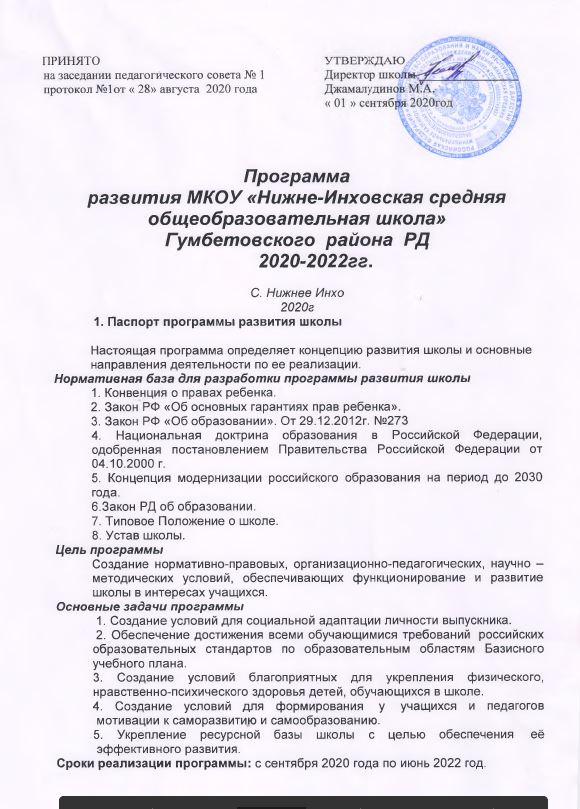 МКОУ «Нижне-Инховская СОШ» Гумбетовского района Республики Дагестан1. Информационная справка о школеОбщие сведения о школе и контингенте учащихсяАдрес учреждения :368935 ,Россия ,Республика Дагестан ,Гумбетовский район,село Нижнее Инхо.Тел..89640121011Режим работы : 1 смена, шестидневная рабочая неделя, с 8.00 до16.00.Стуктура управления :общее собрание трудового коллектива, совет школы ,педагогический совет школы, методический совет,родительский комитет,ученический комитет.Директор школы : Джамалудинов М.А.Зам.директора по УВР:Магомедов М.А.Зам.директора по ВР :Ибномахсудов М.М.Сведения о функциях: реализация образовательных программ начального общего ,основного общего и среднего общего образования.       Нижне-Инховская школа была открыта в 1927 году. В 1940 году в ходе народной стройки построено здание школы и открыта первая в Гумбетовском районе средняя школа.  В 1976 году школа перешла в новое здание, было получено учебное оборудование, необходимое для образовательного процесса.      Школа расположена в селе Нижнее Инхо, который находится на расстоянии более тридцати километров от с. Мехельта районного центра .В 2012 году школа прошла лицензирование(сер.РО №047652), в 2016 году школа прошла аттестацию(сер.05АО №0001341), чтобы  подтвердить свой статус средней общеобразовательной школы.  В 2007 году школа стала Победителем конкурса ОУ ,внедряющих инновационные образовательные программы(Грант 1 мл.руб.)По состоянию на 1 сентября  2020 года в школе обучаются 102 учащихся,  из них в начальной школе — 43 учащихся (4 класса-комплекта), в основной школе — 51 учащихся (5 классов-комплектов), в полной средней школе -9 учащихся (2 класса комплекта) По материальному положению семьи школьников распределяются следующим образом: семьи с низким уровнем доходов (уровень доходов в семье на человека ниже прожиточного минимума) —  52%, со средним —  48%, многодетные семьи – 14%, безработные семьи  - 42%, имеют высшее образование – 18%,  среднее специальное – 15%.                                                                    По группам здоровья учащиеся распределены следующим образом: I группа — 95%, II группа — 0%, III группа — 5%. У учащихся преобладают такие виды хронических заболеваний, как нарушения зрения и осанки, желудочно-кишечного тракта,заболевания щитовидной железы.                                        Обучение проводится в одну смену. Режим работы школы — шестидневная учебная неделя во всех классах. Отработан график осуществления педагогического процесса. Учебные занятия начинаются с 8.00 часов продолжительность урока- 45 мин.1.2. Организация образовательного процесса: Учебные планы на 2020-2021 учебный год созданы на основе федерального Базисного учебного плана, Республиканского регионального базисного учебного плана общеобразовательных учреждений 2019 года.Учебный план направлен на реализацию целей и задач начального  общего образования, выполнение государственного образовательного стандарта по базисным дисциплинам. В учебном плане отражена идея обеспечения качественного образования и воспитания через учебно-воспитательный процесс:за счёт часов школьного компонента введено:-начальные классы-1,2,3,4 классы - занимательная математика(1 час),риторика ( 1час),шахматы.  В 4 классе изучается ОРКСЭ -1 час.-10,11 классы -  математика, биология, , химия, литература,,английский язык и ,элективные курсы:-финансовая грамотность (1 час) ,экология (1час).  В образовательную область «Технология» введён модуль «Информатика» .Школа включает следующие ступени обучения: 1 ступень: начальная школа, срок обучения 4 года;1-4 классы занимаются по  УМК « Школа России» для начальной школы . Стандарт ФГОС начального общего образования (ФГОС ) 2 ого покаления.2 ступень: 5-9 общеобразовательные классы, срок обучения 5 лет,                                занимаются по УМК «Школа России»(поэтапно).Стандарт ФГОС основного общего образования(ФГОС) 2 поколения.           3 ступень: обучение в 10-11 классах должно соответствовать новым образовательным стандартам, Государственного заказа утвержденного Министерством Образования и науки РФ.         Отрабатываются механизмы эффективного взаимодействия педагогического коллектива с семьями учащихся. Постоянно проводятся «Дни открытых дверей» для родителей, тематические родительские собрания, консультации педагогов, совместные  обсуждения школьных проблем. Избран и действует родительский комитет.         Формируется система управления педагогическим процессом в соответствии с принципами централизации и децентрализации в принятии и осуществлении управленческих решений, коллегиальности и единоначалия в управлении.   Определён функционал директора, заместителя директора по УВР, руководителей структурных подразделений; созданы и действуют методический совет, педагогический совет, целенаправленно и планомерно реализующие функции планирования, организации, руководства и контроля в педагогическом процессе.1.3. Текущее ресурсное обеспечение школыКадровые ресурсыВ школе работает достаточно квалифицированный и стабильный коллектив. Педагогам школы присущ позитивный настрой в отношении  учащихся: соблюдение прав и свобод участников образовательного процесса.Школа укомплектована кадрами полностью. В настоящее время в школе работают 23 педагогов.                  Сведения о квалификации работающих специалистовВозрастной состав кадров:От 25 до 55 лет —  14 человекСтарше 55 лет — 9 человек.Директор школы: Джамалудинов М.А.-Заслуженный учитель РД ,Отличник народного просвещения РСФСР.Заместитель директора по УВР: Магомедов М.А.- Почетный работник общего образования РФ.Заместитель директора по ВР : Ибномахсудов М.М.1.4. Материально-техническая базаШкола функционирует в двух зданиях: здание школы 1976 года постройки. Школа  располагает  кабинетами химии, физики, математики, информатики, английского языка, русского языка и литературы, аварского языка и литературы, технологии, начальных классовОбщее количество учебных кабинетов с учетом малых кабинетов для занятий по подгруппам — 15. Библиотека обладает общим фондом 2800 единиц хранения.   Школа имеет 16 компьютеров,4мултимедийных проектора ,1 интерактивная доска, множительную технику, кабинет информатики подключен к сети Интернет. 1.5.. Финансовые ресурсыВ школе разработана система стимулирующей оплаты труда. 1.6. Результаты образовательного процесса За время своего существования школа завоевала значительный авторитет среди населения.  Многие ее выпускники приводят в школу своих детей, образуя многочисленные школьные «династии». Кроме того, все педагоги являются выпускниками школы разных лет, что может свидетельствовать о позитивном отношении учащихся к своему образовательному учреждению.В школе качество знаний стабильно - около 50%. Выпускники школы успешно сдают государственные экзамены по  русскому языку, биологии, обществознанию, английскому языку,химии,географии ,физике..  За последние три года четыре ученика получили аттестат особого образца.  Выпускники школы являются в большинстве своём конкурентно-способными людьми, которые могут адаптироваться в меняющихся условиях среды (около 50% учащихся закончили или заканчивают высшие и средние специальные учебные заведения). Государственные экзамены, контрольные срезы показывают достаточный уровень обученности школьников. Учащиеся нашей школы успешно участвуют в районных  олимпиадах,   республиканских конкурсах, выезжают с познавательными экскурсиями по краеведению      Стабильный  уровень подготовки учащихся обеспечивается постоянной работой педагогического коллектива по обновлению содержания образования и поиском новых форм организации образовательного процесса. Событийный подход, положенный в основу развития системы личностных отношений участников образовательного процесса, позволил наполнить жизнь школьников яркими эмоциональными переживаниями, объединяющими в «школьное братство» учеников и учителей посредством традиций-событий, к которым следует отнести предметные недели, праздник первоклассника, День учителя, Малые олимпийские игры, Праздник урожая, День знаний, праздник последнего звонка, и т.д. Вся воспитательная работа в начальных классах осуществляется через организацию детского самоуправления.Органом ученического самоуправления в 5-11 классах является Ученический совет, цель которого создание условий, обеспечивающих развитие самодеятельности, инициативы и творчества  учащихся в организации общественно-значимых дел. Показателем эффективности учебно-воспитательного процесса является и то, что в школе нет детей,  которые стоят на учёте в комиссии по делам несовершеннолетних, нет грубых нарушений дисциплины и порядка, нет пропусков уроков без уважительной причины. 3.2. Основные способы достижения результатов образовательного процесса. Работа коллектива направлена на обеспечение качества обучения через использование уровневой дифференциации и индивидуального подхода (педсоветы, обучающие и рабочие семинары, обмен опытом). Дифференциация обучения предполагает выделение:- базового уровня образования, учитывающего индивидуальные возможности и способности учащихся;- повышенного уровня обучения, предполагающего глубокое овладение материалом и творческое его преломление на практике;            Качество обучения достигается за счёт дифференцированных заданий, индивидуального подхода к каждому ученику,  организацией в классах неоднородной обучающей среды.  Все педагоги создают ситуацию, при которой дети продвигаются в своём темпе и по своим способностям.           Коллектив педагогов ставит перед собой задачу дальнейшей разработки и освоения развивающих технологий обучения. Последние три года усилия коллектива направлены на изучение проектных технологий, выделилась группа учителей, которые занимаются внедрением метода проектов в практику преподавания: иностранного языка, технологии, биологии. Применение проектных технологий  расширяет возможности учащихся по самостоятельному поиску и использованию информации, придает образовательному процессу диалоговый характер. Использование проектной технологии позволило расширить диапазон результатов образования. К наиболее значимым из них следует отнести:• повышение уверенности учащихся в собственных силах;• более качественное усвоение знаний;• усиление у школьников мотивации на успешную учебную деятельность;• повышение умения адекватно оценивать себя;•обеспечение механизма развития критического мышления ребенка, умения искать путь решения поставленной задачи;• развитие исследовательских способностей.     Также работа коллектива направлена на обеспечение качества обучения через использование в преподавании элементов технологий КСО, ИОСО. Собственный опыт, творческое использование традиционных и  нетрадиционных методик обучения позволили коллективу создать своеобразную систему личностно-ориентированного подхода в обучении.      Педагогический коллектив  Нижне-Инховской СОШ  работает над проблемой внедрения  ИКТ: имеется  16 компьютеров, 5 принтера,   осуществлено подключение к Всемирной сети Интернет, начата работа по созданию медиатеки. Педагоги прошли курсы по овладению навыками работы на компьютере, 90% педагогического коллектива обучены применению ИКТ в учебном процессе. 80% педагогов имеют собственный ПК.3.3. Конкурентные преимущества школы и противоречия образовательного процессаАнализ современного состояния образовательной системы школы позволил определить ее основные конкурентные преимущества. К их числу следует отнести:• квалифицированный педагогический коллектив, мотивированный на работу по развитию образовательного учреждения;• значительное количество педагогов, стремящихся к саморазвитию;• качественную начальную подготовку, позволяющую школьникам добиваться хороших учебных показателей на второй ступени обучения;• достаточно высокий уровень общеучебных умений и навыков выпускников школы;• интеграцию основного и дополнительного образования.Вместе с тем выявлены следующие противоречия, на разрешение которых должна быть направлена программа развития школы. Это противоречия между:• стандартной поточной системой образования и индивидуальным уровнем усвоения материала каждым учеником;• ориентацией организации и содержания школьного образования на воспроизведение готовых знаний, отсутствие поисков, творческой активности и реальными жизненными ситуациями, требующими принятия самостоятельных решений, самоопределения;• профессиональной готовностью части учителей  взаимодействовать со «школьной» личностью ученика и его целостностью как объективной реальностью;* уровень профессионализма педагогов школы в целом может быть определён как средний. Поэтому система методической работы требует значительного совершенства.4. Концептуальные основания программы развития4.1. Представления о выпускнике школы «Взаимопонимания и поддержки»  и качестве образовательного процессаШкола должна обеспечить комплексную программу развития детей в системе непрерывного образования, доступность обучения всех детей, разнообразие образовательных услуг, улучшить качество образования, поэтому необходимо строить учебно-воспитательный процесс на основе глубокого, всестороннего изучения личности школьника, динамики развития каждого ребёнка. Особое внимание необходимо уделять развитию, воспитанию на общечеловеческих ценностях, формированию базовой культуры учащихся, укреплению здоровья, оказанию помощи в самореализации каждого школьника.На ступени - дошкольное образование необходимо больше уделять внимания сенсорному развитию ребёнка, отработке двигательных навыков, пространственной ориентировке, развитию коммуникативных качеств личности, мышления, навыков культурного поведения, укреплению здоровья, физической, психической и мотивационной готовности детей к школе.             На 1 ступени (начальные классы 1-4 классы) продолжить работу, начатую в дошкольном учреждении, под контролем медико–педагогической службы с учётом индивидуальных особенностей ребёнка. К  моменту окончания начальной школы обязательными являются  выполнение государственных стандартов образования, а также сформированность положительного отношения к учёбе (мотивационная готовность), достаточно высокий уровень произвольного поведения, что означает умение включаться в задание, выполнять задачу, планировать свои действия, выполнять их по правилу и контролировать развитие способности к адаптации в новых условиях, овладение учениками доступными им способами и навыками освоения учебной программы.              На 2 ступени 5-9 классы реализовать базовый компонент образования с предоставлением учащимся возможности перехода от одного дополнительного курса к другому при сохранении гибкой трёхуровневой системы обучения сообразно способностям школьников и психолого-социологическом сопровождении учебно-воспитательного процесса, корректирующего развитие каждого ребёнка.     На 3 ступени формирование у учащихся глубоких и научных знаний.      Подготовка учащихся к итоговой аттестации (ЕГЭ).     Подготовка учащихся к поступлению в высшие учебные заведения.     Требования к результату деятельности педагогического коллектива на ступени основной школы:сохранение и укрепление здоровья детей (закладывание основ здорового образа жизни);формирование прочных, устойчивых, глубоких знаний основ наук;повышение мотивации обучения через активизацию познавательной деятельности, развитие общих и  индивидуальных способностей;развитие коммуникативных способностей;выявление способностей и наклонностей воспитанников с целью выбора дальнейшего профиля обучения.Выпускник второй ступени школы представляется  личностью творчески развитой, способной к самоопределению, имеющей достаточный уровень базовых знаний, необходимый для продолжения обучения;владеющий навыками познавательной деятельности (способность рассуждать, креативность, самосознание и адекватная самооценка).Для него характерны ответственность за свои действия, достаточный уровень воспитанности.При этом для него значимы общечеловеческие ценности, такие как доброта, гуманизм, справедливость, сострадание по отношению к ближним.4.2. Основные положения концепции школы Выпускник школы, для того чтобы чувствовать себя уверенно в условиях высокой динамики социально-экономических, политических и прочих изменений, присущих современному обществу, должен обладать универсальной школьной подготовкой.Методы, используемые педагогами в работе со школьниками в ходе образовательного процесса в школе «Взаимопонимания и поддержки», должны быть ориентированы на:• самопознание и саморазвитие учащихся;• развитие у учеников самостоятельности и ответственности за свои успехи и неудачи;• формирование самостоятельной оценочной деятельности учащихся;• поощрение усилий школьников, направленных на достижение высоких результатов в различных видах деятельности;• развитие у учащихся волевых качеств путем их включения в достаточно сложную и вместе с тем посильную работу.Это предполагает переход от информационно-объяснительной образовательной технологии к деятельностно - развивающей, который предусматривает замену монологических методов предъявления учебной информации диалоговыми формами общения педагогов с учениками и учащихся между собой, повышение уровня самостоятельности обучающихся в своей деятельности; использование в образовательном процессе ролевых и учебно-деловых игр, метода моделирования жизненно-практических ситуаций, социально-психологических тренингов. Существенную роль в этом направлении могут сыграть интеграция основного и дополнительного образования, ученическое самоуправление и различные школьные сообщества.Развитие у школьников установок на достижение успеха предусматривает приобретение ими в стенах школы опыта совместной деятельности по достижению различного рода образовательных целей. Этому должно способствовать расширение сферы применения проектного обучения, характерными чертами которого являются:• вариативность, позволяющая учесть потребности, интересы, склонности, способности и возможности школьников;• направленность на развитие творческих способностей и освоение приемов исследовательской работы учащимися;• многообразие проектов, выполняемых на межпредметном и надпредметном уровнях.Проектная технология способна изменить систему общения учителя и ученика, сделав ее диалогичной. В результате этого будут созданы условия для:• обогащения жизненного опыта всех участников проектной деятельности;• самопознания учащихся, более четкого понимания ими своих достоинств и ограничений;• овладения школьниками опытом совместного решения проблем. Школа немыслима, если сами педагоги не ориентируются на достижение высоких личных, профессиональных и иных достижений. Учитель, ориентированный на достижения, является примером для учеников и доказательством состоятельности методов его работы. Поэтому задачей школы является поддержание мотивационной среды, которая способствует укреплению позитивного настроя педагогов на работу, поддержанию у них желания вносить в свою деятельность необходимые для развития образовательного учреждения изменения, совершенствовать свою психолого-педагогическую и предметную компетентность.С этой целью необходимо поддерживать и развивать потребности учителей заниматься повышением своей профессиональной подготовки, совершенствованием своих авторских и модифицированных курсов, участвовать в управлении школой, информировать учащихся о достижениях их наставников.Школа во все времена была, есть и будет социокультурным  центром, ибо она стоит у истоков любви к Отечеству. Зачастую реальные системные изменения в сельской местности происходят благодаря тому, как определится педагогический коллектив в вопросах: в чём будущее родного селения и куда, в каком направлении двигаться. Школа на селе - фактор стабильности и центр духовной культуры. Необходимо  тесное взаимодействие на договорной основе с сельской библиотекой, Домом культуры. Сельская школа выполняет функции социальной и психолого-педагогической помощи развивающейся личности ребёнка, она выполняет функции дошкольного, дополнительного и начального профессионального образования, может стать школой полного дня.          Представления о выпускнике школы и основные положения ее концепции определяют следующие приоритетные направления развития образовательного учреждения:- Внедрение и совершенствование методов обучения и    воспитания,         способствующих развитию и поддержанию у школьников стремления к успеху: - Профессиональное развитие учителей и педагогического коллектива.- Нормативно-правовая обеспеченность школы;- Совершенствование управления школой;- Взаимодействие с семьёй. Социальное партнёрство;- Информатизация образовательного процесса.5. Приоритетные направления реализации программы5.1. Внедрение и совершенствование методов обучения и воспитания, способствующих развитию и поддержанию у школьников стремления к успехуЗадача: Сформировать дидактическую модель педагогического процесса, обеспечивающего интеллектуальное и духовно-нравственное развитие личности, её креативных способностей.В школе планируется дальнейшее использование метода проектов для интеграции знаний различных предметных областей, разработка межпредметных проектов.Предполагается проведение работы по широкому внедрению в образовательный процесс информационных технологий, что позволит создать новые ученические объединения и разработать новые проекты.Инновационные процессы в области воспитания учащихся будут направлены на развитие системы самоуправления учащихся через расширение функций ученического совета. Планируется создание общешкольных проектов по тематикам, связанным с формированием социокультурной и социальной компетенции учащихся, развитию таких значимых качеств как толерантность, креативность, дисциплина и ответственность за порученное дело.Работу по гражданскому воспитанию учащихся предполагается решать путем создания дискуссионных клубов школьников по интересам (политика, экономика, искусство, образование). К деятельности дискуссионных клубов планируется привлекать родителей учащихся и выпускников школы.Большое значение планируется уделить развитию школьного музея как средства формирования у школьников гордости за свое учебное заведение.5.2. Профессиональное развитие учителей и педагогического коллективаЗадача:Обеспечение школы кадрами с высоким уровнем профессиональной компетенции, позволяющей продуктивно выполнять свои должностные обязанности.Условием поддержания оптимистического настроя учащихся является постоянный профессиональный рост педагогов, который создает базу для поисков и экспериментов. В содержании методической работы школы акцент будет смещен в сторону деятельности по усилению психолого-педагогической компетентности учителя. Методы поддержки педагога будут направлены на развитие его готовности к субъект-субъектному развивающему взаимодействию. В связи с этим задачей первостепенной важности станет развитие у учителя его профессионального самосознания, а на этой основе — определение путей и средств его профессионального саморазвития.Совершенствование профессионального роста учителей будет достигаться за счет непрерывного и систематического повышения их профессионального уровня, которое представляет собой:• оказание практической помощи педагогам в вопросах совершенствования теоретических знаний и повышения педагогического мастерства со стороны школьной методической службы, районной, краевой систем повышения квалификации;• изучение, обобщение и внедрение в практику передового педагогического опыта, прежде всего связанного со способами взаимодействия с учащимися, реализацией проектных методик, овладением новым содержанием образования;• овладение новыми формами, методами и приемами обучения и воспитания детей;• совершенствование уроков, занятий по проектированию и других форм учебной и воспитательной деятельности;• работе над учебниками и учебно-методическими пособиями для новых курсов.Основными формами работы по повышению квалификации педагогических работников школы будут:• самообразование;• школьные и районные методические объединения учителей, объединения    учителей, входящих в ассоциацию; • школы передового опыта, творческие группы;• семинары-практикумы для учителей и других педагогических работников;• различные конкурсы профессионального мастерства;• взаимопосещения учебных занятий;• наставничество в различных его формах.Необходимым условием профессионального роста учителей должно стать овладение ими информационными технологиями на функциональном уровне.5.3. Нормативно-правовая обеспеченность школы.       Задача: создание нормативно-правовой базы, обеспечивающей эффективную деятельность образовательного учреждения  в системе непрерывного образования в современной социально-экономической ситуации.Основные направления:- Формирование целостной нормативно-правовой базы, регламентирующей основные направления деятельности школы;- разработка нормативных документов, определяющих функционал всех сотрудников образовательного учреждения.Перечень мероприятий5.4. Управление школой.Задача: создание оптимальной управляющей системы на основе принципов  единоначалия и коллегиальности в управлении  и рационального сочетания прав, обязанностей и ответственности.Основные направления:  - развитие механизмов самоуправления школой;  - взаимодействие с  РУО на основе взаимосвязанных программ развития;  - обеспечение участия учащихся в управлении школой, развитие школьного самоуправления.5.5. Взаимодействие с семьёй. Социальное партнёрство.Задача:Расширение пространства социального партнёрства, развитие различных форм взаимодействия его субъектов  в целях развития личности школьников.Основные направления  деятельности субъектов социального  партнёрства: школы, дома культуры, сельской библиотеки.- создание социокультурного объединения на договорной основе;- разработка программы совместных действий;- расширение контактов с семьёй через реализацию разнообразных форм       взаимодействия;- организация досуга детей, молодёжи;- организация воспитания на основе исторических, культурных традиций села.5.6. Информатизация образовательного учреждения.Задачи: Создание условий для непрерывного профессионального роста педагогов   через курсы повышения квалификации, организацию обучения учителей квалифицированному использованию средств ИКТ в учебно-воспитательном процессе. Создание материально-технической базы школы, позволяющей всесторонне использовать ИКТ в учебно-воспитательном процессе.Формирование информационной культуры и нового стиля мышления учителей, учащихся.Основные направления деятельностиКадровое обеспечение    .Получить дополнительную квалификацию «программист»  через переподготовку.     Повышение квалификации и осуществление методической поддержки работников школы в области ИКТ.     Проведение семинаров, практикумов, обмен опытом по использованию ИКТ.     Моральное и материальное стимулирование учителей, применяющие   современные технологии обучения.     При решении вопроса о внеочередном повышении квалификации учителя будет приниматься  во внимание включение его в  программу развития  информационной среды, где он работает.Материально-техническая база и информационные ресурсы    Для эффективной реализации программы, необходимо обеспечить образовательное  учреждение качественными информационными ресурсами:    Комплексно обучающие  пакеты  (электронные  учебники) информационно-справочные  источники, системные программные средства, тренажёры, тестовые срезы;    Приобретение компьютерной техники;    Создание  УМК для преподавания информатики в 7-11классах;    Создание банка данных об использовании ИКТ  в учебно -   воспитательном    процессе  и  обеспечение необходимой литературой.Нормативная база    Разработка программы информатизации.    Разработка положения о школьной команде по информатизации.    Создание команды по информатизации .Информатизация процесса управления школой   Внедрение программы «Хронограф».   Программное обеспечение баз данных для документооборота.   Заполнение конкретными данными по школе: документы, кадры, учащиеся.  Внедрение «Электронный дневник»Использование ИКТ в образовательном процессе  Выступления  (непосредственное представление информационного объекта   другим).  Проектирование и конструирование.  Проверка  определённых результатов обучения с помощью процедур, поддающихся  компьютерной  реализации.  Дистанционное  консультирование, методическая поддержка, повышение квалификации, переподготовка, подготовка кадров.  Индивидуальная учебная деятельность детей на уроках и во внеурочное время (создание творческих работ, проектов, сайтов).План действийОжидаемые результаты Программы     Реализация Программы позволит сформировать целостную открытую социально-педагогическую систему, способную создать комплексное образовательное пространство для развития и саморазвития детей  и реализации программы ФГОС.Для своих выпускников ОУ должно стать школой:- знаний, - культуры, - развития, - общения, - творчества, - традиций, - здорового образа жизни.Критерии для оценки степени реализации программы на конец 2020-2022года (их динамика в процессе реализации программы)уровень обученности; уровень компетентности; уровень воспитанности; сдвиги в развитии мотивации, способностей, других личностных качеств; продолжение образования в средних общеобразовательных учреждениях, сохранность здоровья и степень комфортности; наличие оборудованных в соответствии с современными требованиями учебных кабинетов.                        Всего % к общему числу педагогических работниковИмеют образование:- высшее- среднее специальное педагогическое- среднее специальное техническое                      21                       2                       -                    91%                    9%                     -Имеют квалификационные категории:- высшую- первую-без категории 941040%17%43%Имеют почётные звания 730%Прошли за последние  три года курсы повышения квалификации23100%Курсы по предмету1878%Участие и победа педагогов в национальном проекте «Образование»14%Участие в международных профессиональных конкурсах  00%Участие педагогов в региональных и международных семинарах- конференциях14%№МероприятияСрокиОтветственные1.Проведение научно-методических семинаров для педагогов:-современные образовательные технологии и методики;-пути повышения познавательной активности и самостоятельности учащихся в образовательном процессе;-урок как творческая лаборатория учителя;-педагогическое управление развитием творческих способностей детей.2020–2021г.Директор и заместитель директора школы2.Анализ особенностей мотивационной сферы учащихся школы и выработка рекомендаций по индивидуальной работе с ними.Весь периодСоциальный педагог, классные руководители3.Совершенствование методов оценивания достижений учащихся школы.Разработка механизма оценки качества образования.2020–2021 г.Директор и заместитель директора школы4.Совершенствование модульной организации учебного процесса:• внедрение компьютерной программы составления расписания учебных занятий всех форм (уроков, проектных занятий, индивидуальных и групповых консультаций и т.п.);• формирование содержания новых образовательных программ и модулей2020 г.Ежегодно Завуч Заместитель директора школы по учебно-воспитательной работе, руководители методических объединений5.Создание широкого проектного пространства с включением в него предметов как гуманитарного, так и естественно-математического циклов:• совершенствование методики создания проектов на междисциплинарной основе, общешкольных проектов по тематике, формирующей социальную и социокультурную компетенции.2020–2021 г.Заместитель директора школы по учебно-воспитательной работе, руководители методических  объединений6.Внедрение информационных технологий в образовательный процесс:• использование возможностей сети Интернет в обучении различным учебным дисциплинам;• переход на электронные учебники• создание единого информационного пространства школы;• постоянно обновить  сайта школы;• установление связей со школами и другими образовательными учреждениями посредством использования электронной почты;.* использование ИКТ в учебно-воспитательном процессе.2020г.2020 г.2021г.2021 г.2020-2021г.Заместитель директора школы по учебно-воспитательной работе. Зам.директора по ВР7.Организация» ученического научного общество «История края» 2021 г. 
8.Развитие ученического самоуправления:• подготовка и проведение общешкольных мероприятий;• участие в молодежном движении «Мы»;• проведение рейдов по школе;• организация субботников.ПостоянноЗаместитель директора школы по воспитательной работе.9.Работа родительских лекториев на всех ступенях обученияРаз в 
квартал Руководитель объединения классных руководителей.10.Деятельность школьной психологической службы:• определение готовности детей к обучению в школе;• психолого-педагогическая диагностика адаптации учащихся 1-х 5-х классов  к новым условиям обучения.Выявление индивидуальных особенностей учащихся;• индивидуальные консультации участников образовательного процесса (по их запросам);• семинары по проблемам педагогического общения;• развивающие занятия для школьников;• тренинги по развитию коммуникативных навыков учащихся.Весь периодЗаместители директора школы по учебно-воспитательной работе, социальный педагог.11.Работа школьного музея:• проведение экскурсий;• подготовка экспозиции о знаменитых выпускниках школыВесь период№МероприятияСрокиОтветственные12341.Диагностика потребностей педагогических кадров в повышении своей квалификации, оценка профессиональных затруднений учителейЕжегодноДиректор школы, заместители директора по учебно-воспитательной работе, руководители методических объединений2.Повышение квалификации и переподготовка кадров на базе РМЦ и ДИРО ЕжегодноЗаместители директора школы по учебно-воспитательной работе3.Работа педагогов над темами самообразованияЕжегодноЗаместители директора по учебно-воспитательной работе, руководители методических объединений4.Участие в работе школьных и районных методических объединений учителейЕжегодноЗаместители директора по учебно-воспитательной работе, руководители методических объединений5.Проведение обучения учителей применению ИКТ в дистанционном обучении2020–2022 г.Заместители директора школы по учебно-воспитательной работе6.Создание проблемных творческих групп учителей2020–2021г.Заместители директора школы по учебно-воспитательной работе7.Обмен опытом через систему взаимопосещений уроков и внеурочных мероприятийПо плану работыЗаместители директора по учебно-воспитательной работе, руководители методических объединений8.Организация семинаров, мастер-классов для учителей школы, района. ЕжегодноДиректор школы, заместители директора по учебно-воспитательной работе, руководители МО9.Проведение внутришкольных конкурсов учителей и участие в конкурсе «Учитель года».ЕжегодноЗаместители директора по учебно-воспитательной работе, руководители методических объединений10.Создание профессионально-педагогических объединений учителей, с близким уровнем профессионального развития и схожими профессиональными затруднениями.С 2021 годаЗаместители директора по учебно-воспитательной работе11.Подготовка педагогов к участию в экспериментальной и инновационной деятельности.2020–2022г.Директор школы12.Проведение тренингов, направленных на усиление коммуникативных возможностей педагогов.2020–2021 г.Директор школы№п/пМероприятиеСрокиреализацииИсполнители1.Совершенствование Устава школы.2020 г.Директор2.Формирование нормативно-правовой базы по направлениям:- содержание образования;- социальное партнёрство;- социальная поддержка педагогов и учащихся, оплата труда;- развитие образовательного учреждения в системе непрерывного образования;- внебюджетная деятельность и т.д.2020-2022гДиректор, завуч3.Корректировка должностных обязанностей сотрудников школы в соответствии закону «Об образовании в российской федерации»2020-2022г.Директор, завуч4.Мониторинг выполнения должностных обязанностей сотрудников школы2020-2022г.Директор №п/пМероприятиеСрокиреализацииИсполнители1.Анализ структуры системы управления школой, определение эффективной модели управления, ориентированной на расширение самостоятельности образовательного учреждения 2020 г.Директор, завуч2.Создание Совета школы2020г.Директор3.Развитие различных форм школьного самоуправления 2020-2021г.Завуч школы4.Организационно-методическое обеспечение деятельности Совета школыВ течение всего   периодаДиректор5.Компьютеризация учебного процесса, управления, контроляВ течение всего периодаДиректор6.Изучение положительного опыта управления в образовательных учрежденияхВ течение всего периодаДиректор№п/пМероприятиеСрокиреализацииИсполнители1. Создание координационного совета по сотрудничеству. Заключение договоров о сотрудничестве.2020г.Директор школы, библиотекарь, директор ДК.2.Разработка программы «Возрождение культуры и исторических традиций села».2021г.Завуч, библиотекарь, директор ДК.3.Расширение контактов с семьёй через реализацию разнообразных форм взаимодействия:родительский комитет; школа для мам и пап; родительские конференции; вечера вопросов и ответов; совместные творческие дела; «Круглые столы», консультации педагогов, медиков и др. 2020г -2022г.Директор школы, завуч4.Организация досуга и спортивно-массовой работы с молодёжью села.2020-2022г.Завуч, библиотекарь, директор ДК.Эта-пыМероприятияСрокиОтветствен-ныеРезульта-тыработы2020г.1.Внедрение программы «Информационно - коммуникативные  технологии в образовательном процессе учреждения» Нижне-Инховская  СОШ».2. Разработка нормативной  базы и создание системы управления за ходом реализации программы.3. Подготовка кадров для использования ИКТ в учебном процессе (курсовая переподготовка, семинары, ШМО, РМО).4.  Создание в школе медиатеки, базы  данных.5. Применение ИКТ в управленческой деятельности.6. Внедрение «Электронный дневник».7. Пополнение материалов и базы данных сайта МКОУ  «Нижне-Инховская СОШ».Начало годаВ тече-ние года    В тече-ние     года    В тече-ние годаАдминистра-цияЗавуч школыАдминистра-ция,руководители секций.Администра-ция   Директор   школыДиректор школы2020-2021г.1. Приобретение новой компьютерной техники, моноблоков, интерактивных досок для кабинетов начальных классов,химии и иностранного языка.2. Организация творческой проектной деятельности школьников. участие в он-лайн-конкурсах интернет-проектов.3. Работа по  пополнению материалов  школьной медиатеки.4. Применение  УМК информационных  технологий.5. Контроль за  работой  по использованию электронных учебников и Всемирной сети Интернет на уроках и в воспитательной работе.В течение годаДиректор школыЗавуч школыЗавуч школыЗавуч школы2021г.1.Приобретение новейшей компьютерной техники моноблоков, интерактивных досок.2.Повышение квалификации учителей по применению компьютерных технологий в учебной и воспитательной работе, дополнительном образовании и работе с родителями. Контроль за качеством исполнения.3.Использование ИКТ в управлении качеством образования.4. Техническое обслуживание локальной сети.В течение годаДиректор школыЗавуч школыЗавуч школыДиректор школы